Menu AppetizersFunnel Fries ….………………………………………………..3.75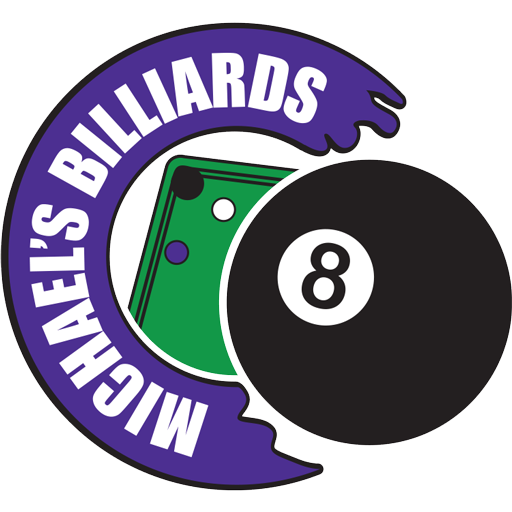 Mac ‘N’ Cheese Bites ………………………………………..5.00Jimmy Dean’s breakfast sandwich ………………………3.75Fried Pickles …………………………………………………...5.00Soft Pretzel with cheese…………………………………….4.75 Mozzarella Cheese Stix …………………………………….6.75Jalapeño Poppers …………………………………………….5.00French Fries, Potato Wedges – or- Buffalo Tots …….3.50Add some flavor to your appetizer or entree ……………….. 0.75 ChiliCheeseJalapeñosEntreesEntrees served with your choice of ruffles or Fritos and sauce of your choiceAdd Fries, Potato Wedges or Buffalo Tater Tots to your order for 3.5010” Digiorno Pepperoni pizza …………………………………………………………… 11.00Michael’s Deep Dish pizza ……..………………………………………………………… 11.00Michael’s Personal thin crust pizza ……………………………………………………. 10.00Southwest Chicken Rolls …………………………………………………………………….6.754 Pc. Chicken Tender …………………………………………………………………………6.75Chicken Wings -or- Hot wings ……………………………………………………………. 6.75½ Lb. Angus Cheeseburger ……………………………………………………………….. 6.50½ Lb. Angus Burger …………………………………………………………………………. 5.75Burger Fixins’:KetchupMustardMayoLettuceTomatoOnionPickleDipping SaucesExtra sauce is .75RanchMontgomery Inn BBQHoney MustardKetchup MustardChipotle RanchHot SauceSnacksChips …………………………1.50 Candy ………………………..1.00 Nachos ‘N’ Cheese ……….5.00Add Jalapeños……………… .75Peanut butter crackers…...75Fruit Bars …………………… .75 Cheese Its ……………..…... .75Hot Dog & Chips ……..….1.50 Jumbo Hot Dog & Chips…3.50Corn Dog & Chips …………3.50Danish ………………………..1.50Drinks20 Oz. Fountain Drink ………………………………………….. 1.50 		( Refills only $1 if you SAVE your cup! )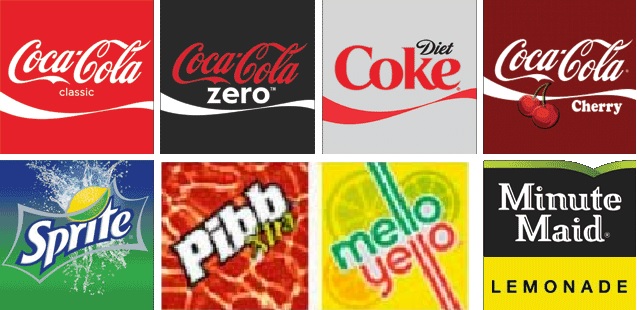 Hot Drinks: ……………………….. 1.00Coffee (Unlimited) Hot TeaDecaf CoffeeDecaf Hot TeaHot Chocolate Bottled Water …………………….1.25Canada Dry Ginger Ale ……….. 1.00Tropicana Juice ……………………. 2.00AppleGrapeCranberry Orange Gold peak Tea ……………………… 2.75Sweet & Unsweet 